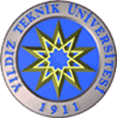 T.C. YILDIZ TEKNİK ÜNİVERSİTESİÖRKAM – ÖĞRENCİ REHBERLİK VE KARİYER MERKEZİMentör Başvuru FormuBu bölüm Başvuruda Bulunan Mentör Adayı tarafından doldurulacaktır.Başvuru Tarihi:Adınız ve Soyadınız:Mezun Olduğunuz Bölüm/ Fakülte:Mezuniyet yılı:Çalışma/Tecrübe Süresi:Çalıştığınız/Çalışmakta olduğunuz unvanlar ve alanlar:Çalıştığınız/Çalışmakta olduğunuz sektörler:Şu an çalışmakta olduğunuz şirket:Kaç Öğrenciye Mentörlük yapabilirsiniz?Her bir öğrenciye ayda kaç saat ayırabilirsiniz?Tercih ettiğiniz iletişim türü:  Telefon           E-posta        Yüz yüze Tanışma faaliyetlerine katılım: Katılabilirim            Katılamam